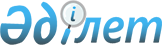 Об утверждении фитосанитарных нормативов, форм фитосанитарного учета, а также Правил их представленияПриказ Министра сельского хозяйства Республики Казахстан от 29 июня 2015 года № 15-02/584. Зарегистрирован в Министерстве юстиции Республики Казахстан 20 августа 2015 года № 11913.
      В соответствии с подпунктом 15) статьи 6 Закона Республики Казахстан "О защите растений" и подпунктом 2) пункта 3 статьи 16 Закона Республики Казахстан "О государственной статистике" ПРИКАЗЫВАЮ:
      Сноска. Преамбула – в редакции приказа Министра сельского хозяйства РК от 20.03.2023 № 106 (вводится в действие по истечении десяти календарных дней после дня его первого официального опубликования).


      1. Утвердить:
      1) фитосанитарные нормативы, согласно приложению 1 к настоящему приказу;
      2) формы фитосанитарного учета, согласно приложению 2 к настоящему приказу;
      3) Правила представления форм фитосанитарного учета, согласно приложению 3 к настоящему приказу.
      2. Департаменту производства и переработки растениеводческой продукции и фитосанитарной безопасности Министерства сельского хозяйства Республики Казахстан в установленном законодательством порядке обеспечить:
      1) государственную регистрацию настоящего приказа в Министерстве юстиции Республики Казахстан;
      2) в течение десяти календарных дней после государственной регистрации настоящего приказа в Министерстве юстиции Республики Казахстан направление его копии на официальное опубликование в периодические печатные издания и в информационно-правовую систему "Әділет";
      3) размещение настоящего приказа на интернет-ресурсе Министерства сельского хозяйства Республики Казахстан.
      3. Контроль за исполнением настоящего приказа возложить на курирующего вице-министра сельского хозяйства Республики Казахстан.
      4. Настоящий приказ вводится в действие по истечении десяти календарных дней после дня его первого официального опубликования.
      "СОГЛАСОВАН"   
      Министр финансов   
      Республики Казахстан   
      ___________ Б. Султанов   
      1 июля 2015 года
      "СОГЛАСОВАН"   
      Министр национальной экономики   
      Республики Казахстан   
      __________ Е. Досаев   
      20 июля 2015 года Фитосанитарные нормативы
      Сноска. Фитосанитарные нормативы - в редакции приказа Министра сельского хозяйства РК от 24.07.2020 № 237 (вводится в действие по истечении десяти календарных дней после дня его первого официального опубликования); с изменениями, внесенными приказами Министра сельского хозяйства РК от 17.03.2021 № 82 (вводится в действие по истечении десяти календарных дней после дня его первого официального опубликования); от 28.08.2023 № 318 (вводится в действие по истечении десяти календарных дней после дня его первого официального опубликования).
      Формы фитосанитарного учета
      Сноска. Формы фитосанитарного учета - в редакции приказа Министра сельского хозяйства РК от 20.03.2023 № 106 (вводится в действие по истечении десяти календарных дней после дня его первого официального опубликования).
      Формы фитосанитарного учета, предназначенные для сбора административных данных, представляются:в районную территориальную инспекцию Комитета государственной инспекции в агропромышленном комплексе Министерства сельского хозяйства Республики Казахстан;в областную территориальную инспекцию Комитета государственной инспекции в агропромышленном комплексе Министерства сельского хозяйства Республики Казахстан;в Комитет государственной инспекции в агропромышленном комплексе Министерства сельского хозяйства Республики Казахстан.Формы фитосанитарного учета, предназначенные для сбора административных данных размещены на официальном интернет-ресурсе: www.gov.kz.
      Форма административных данных размещена на интернет-ресурсе: www.gov.kz. Отчет о производстве и (или) реализации пестицидов, биоагентов
      Индекс формы административных данных: ФУ – 1Периодичность: полугодоваяОтчетный период: ____ (полугодие) 20__ годаКруг лиц, представляющих информацию: физические лица и юридические лица, деятельность которых связана с объектами государственного фитосанитарного контроля, государственные организации, осуществляющие деятельность в области защиты растений, государственные инспектора по защите растений.Срок представления формы административных данных:в районную территориальную инспекцию Комитета государственной инспекции в агропромышленном комплексе Министерства сельского хозяйства Республики Казахстан, два раза в год, до 10 июля и до 10 января следующего за отчетным периодом;в областную территориальную инспекцию Комитета государственной инспекции в агропромышленном комплексе Министерства сельского хозяйства Республики Казахстан, два раза в год, до 15 июля и до 15 января следующего за отчетным периодом;в Комитет государственной инспекции в агропромышленном комплексе Министерства сельского хозяйства Республики Казахстан, два раза в год, до 20 июля и до 20 января следующего за отчетным периодом.Индивидуальный идентификационный номер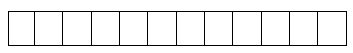 
      Наименование ____________________________________Адрес ___________________________________________Телефон _________________________________________Адрес электронной почты __________________________Исполнитель __________________________ ___________(фамилия, имя, отчество (при его наличии)) подписьРуководитель или лицо, исполняющее его обязанности___________________________________ __________(фамилия, имя, отчество (при его наличии)) подписьДата "___" _________ 20__годаМесто для печати (за исключением лиц,являющихся субъектами частного предпринимательства)_______________________ Пояснение по заполнению формы, предназначенной для сбора административных данных
"Отчет о производстве и (или) реализации пестицидов, биоагентов"
(индекс – ФУ – 1, периодичность полугодовая) Глава 1. Общие положения
      1. Настоящее пояснение определяет единые требования по заполнению формы, предназначенной для сбора административных данных "Отчет о производстве и (или) реализации пестицидов, биоагентов" (далее – Форма).
      2. Форма разработана в соответствии с подпунктом 15) статьи 6 Закона Республики Казахстан "О защите растений".
      3. Форма представляется:
      физическими и юридическими лицами, деятельность которых связана с объектами государственного фитосанитарного контроля в районную территориальную инспекцию Комитета государственной инспекции в агропромышленном комплексе Министерства сельского хозяйства Республики Казахстан, два раза в год, до 10 июля и до 10 января следующего за отчетным периодом;
      районной территориальной инспекцией Комитета государственной инспекции в агропромышленном комплексе Министерства сельского хозяйства Республики Казахстан в областную территориальную инспекцию Комитета государственной инспекции в агропромышленном комплексе Министерства сельского хозяйства Республики Казахстан, два раза в год, до 15 июля и до 15 января следующего за отчетным периодом;
      областной территориальной инспекцией Комитета государственной инспекции в агропромышленном комплексе Министерства сельского хозяйства Республики Казахстан в Комитет государственной инспекции в агропромышленном комплексе Министерства сельского хозяйства Республики Казахстан, два раза в год, до 20 июля и до 20 января следующего за отчетным периодом.
      4. Форма подписывается первым руководителем, а в случае его отсутствия – лицом, исполняющим его обязанности. Глава 2. Пояснение по заполнению Формы
      5. Форма заполняется на казахском или русском языках.
      6. Форма содержит информацию о производстве и (или) реализации пестицидов, биоагентов, осуществленных за полугодие.
      7. Все показатели являются обязательными для заполнения, если иное не оговорено в настоящем пояснении к соответствующему показателю.
      8. В графе 1 формы указывается порядковый номер.
      9. В графе 2 формы указывается наименование пестицида, биоагента.
      10. В графе 3 формы указывается единица измерения (литр, килограмм, штук).
      11. В графе 4 формы указывается количество остатка пестицида, биоагента на начало отчетного периода.
      12. В графе 5 формы указывается количество литров пестицида, биоагентов, произведенных за отчетный период.
      13. В графе 6 формы указывается общее количество пестицидов, биоагентов, закупленных за отчетный период, в том числе по импорту и внутри страны (значение графы 6 формы равно сумме значений 7 и 9 граф).
      14. В графе 8 и 10 формы указывается наименование субъекта, у которого был проведен закуп.
      15. В графе 11 и 12 формы указывается количество пестицидов, биоагентов реализованных или переданных за отчетный период.
      16. В графе 13 формы указывается наименование субъекта, которому реализованы или переданы пестициды, биоагенты.
      17. В графе 14 формы указывается количество остатка пестицидов, биоагентов на конец отчетного периода.
      Форма административных данных размещена на интернет-ресурсе: www.gov.kz. Отчет о движении пестицидов, биоагентов
      Индекс формы административных данных: ФУ – 2Периодичность: полугодоваяОтчетный период: ____ (полугодие) 20__ годаКруг лиц, представляющих информацию: физические лица и юридические лица, деятельность которых связана с объектами государственного фитосанитарного контроля, государственные организации, осуществляющие деятельность в области защиты растений, государственные инспектора по защите растений.Срок представления формы административных данных:в районную территориальную инспекцию Комитета государственной инспекции в агропромышленном комплексе Министерства сельского хозяйства Республики Казахстан, два раза в год, до 10 июля и до 10 января по месту фактического движения;в областную территориальную инспекцию Комитета государственной инспекции в агропромышленном комплексе Министерства сельского хозяйства Республики Казахстан, два раза в год, до 15 июля и до 15 января по месту фактического движения;в Комитет государственной инспекции в агропромышленном комплексе Министерства сельского хозяйства Республики Казахстан, два раза в год, до 20 июля и до 20 января.Индивидуальный идентификационный номер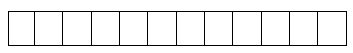 
      Наименование ____________________________________Адрес ___________________________________________Телефон _________________________________________Адрес электронной почты __________________________Исполнитель _________________________ ___________(фамилия, имя, отчество (при его наличии)) подписьРуководитель или лицо, исполняющее его обязанности_______________________________________ _________(фамилия, имя, отчество (при его наличии)) подписьДата "___" _________ 20__годаМесто для печати (за исключением лиц,являющихся субъектами частного предпринимательства)_______________________ Пояснение по заполнению формы, предназначенной для сбора административных данных
"Отчет о движении пестицидов, биоагентов"
(индекс – ФУ – 2, периодичность полугодовая) Глава 1. Общие положения
      1. Настоящее пояснение определяет единые требования по заполнению формы, предназначенной для сбора административных данных "Отчет о движении пестицидов, биоагентов" (далее – Форма). 
      2. Форма разработана в соответствии с подпунктом 15) статьи 6 Закона Республики Казахстан "О защите растений". 
      3. Форма представляется: 
      физическими и юридическими лицами, деятельность которых связана с объектами государственного фитосанитарного контроля в районную территориальную инспекцию Комитета государственной инспекции в агропромышленном комплексе Министерства сельского хозяйства Республики Казахстан, два раза в год, до 10 июля и до 10 января по месту фактического движения;
      районной территориальной инспекцией Комитета государственной инспекции в агропромышленном комплексе Министерства сельского хозяйства Республики Казахстан в областную территориальную инспекцию Комитета государственной инспекции в агропромышленном комплексе Министерства сельского хозяйства Республики Казахстан, два раза в год, до 15 июля и до 15 января по месту фактического движения;
      областной территориальной инспекцией Комитета государственной инспекции в агропромышленном комплексе Министерства сельского хозяйства Республики Казахстан в Комитет государственной инспекции в агропромышленном комплексе Министерства сельского хозяйства Республики Казахстан, два раза в год, до 20 июля и до 20 января.
      4. Форма подписывается первым руководителем, а в случае его отсутствия – лицом, исполняющим его обязанности. Глава 2. Пояснение по заполнению Формы
      5. Форма заполняется на казахском или русском языках.
      6. Форма содержит информацию о движении пестицидов, биоагентов, осуществленных за полугодие.
      7. Все показатели являются обязательными для заполнения, если иное не оговорено в настоящем Пояснении к соответствующему показателю.
      8. В графе 1 формы указывается порядковый номер.
      9. В графе 2 формы пестициды указывается в соответствии с их производственной классификацией по объектам применения (инсектициды, фунгициды, гербициды, протравители семян, биопрепараты, родентициды), биоагенты.
      10. В графе 3 формы указывается наименование пестицида с указанием действующего вещества, биоагента.
      11. В графе 4 формы указывается наличие пестицидов, биоагентов на начало отчетного периода.
      12. В графе 5 формы указывается количество пестицида, биоагента приобретенного за отчетный период.
      13. В графе 6 формы указывается общее количество пестицидов, биоагентов, которое было израсходовано за отчетный период.
      14. В графе 7 формы указывается количество пестицидов, биоагентов реализованных за отчетный период, либо переданных в другие области.
      15 В графе 8 формы указывается количество остатка пестицидов, биоагентов на конец отчетного периода.
      Форма административных данных размещена на интернет-ресурсе: www.gov.kz. Отчет о хранении пестицидов, биоагентов
      Индекс формы административных данных: ФУ – 3Периодичность: годоваяОтчетный период: (год) 20__ годКруг лиц, представляющих информацию: физические лица и юридические лица, деятельность которых связана с объектами государственного фитосанитарного контроля, государственные организации, осуществляющие деятельность в области защиты растений, государственные инспектора по защите растений.Срок представления формы административных данных:в районную территориальную инспекцию Комитета государственной инспекции в агропромышленном комплексе Министерства сельского хозяйства Республики Казахстан, ежегодно, до 10 января по месту фактического хранения; в областную территориальную инспекцию Комитета государственной инспекции в агропромышленном комплексе Министерства сельского хозяйства Республики Казахстан, ежегодно, до 15 января по месту фактического хранения;в Комитет государственной инспекции в агропромышленном комплексе Министерства сельского хозяйства Республики Казахстан, ежегодно, до 20 января.Индивидуальный идентификационный номер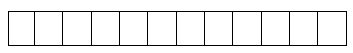 
      Наименование ____________________________________Адрес ___________________________________________Телефон _________________________________________Адрес электронной почты __________________________Исполнитель ___________________________ __________(фамилия, имя, отчество (при его наличии)) подписьРуководитель или лицо, исполняющее его обязанности______________________________________ __________(фамилия, имя, отчество (при его наличии)) подписьДата "___" _________ 20__годаМесто для печати (за исключением лиц,являющихся субъектами частного предпринимательства)_______________________ Пояснение по заполнению формы, предназначенной для сбора административных данных
"Отчет о хранении пестицидов, биоагентов"
(индекс – ФУ – 3, периодичность годовая) Глава 1. Общие положения
      1. Настоящее пояснение определяет единые требования по заполнению формы, предназначенной для сбора административных данных "Отчет о хранении пестицидов, биоагентов" (далее – Форма). 
      2. Форма разработана в соответствии с подпунктом 15) статьи 6 Закона Республики Казахстан "О защите растений". 
      3. Форма представляется: 
      физическими и юридическими лицами, деятельность которых связана с объектами государственного фитосанитарного контроля в районную территориальную инспекцию Комитета государственной инспекции в агропромышленном комплексе Министерства сельского хозяйства Республики Казахстан, ежегодно, до 10 января по месту фактического хранения;
      районной территориальной инспекцией Комитета государственной инспекции в агропромышленном комплексе Министерства сельского хозяйства Республики Казахстан в областную территориальную инспекцию Комитета государственной инспекции в агропромышленном комплексе Министерства сельского хозяйства Республики Казахстан, ежегодно, до 15 января по месту фактического хранения; 
      областной территориальной инспекцией Комитета государственной инспекции в агропромышленном комплексе Министерства сельского хозяйства Республики Казахстан в Комитет государственной инспекции в агропромышленном комплексе Министерства сельского хозяйства Республики Казахстан, ежегодно, до 20 января.
      4. Форма подписывается первым руководителем, а в случае его отсутствия – лицом, исполняющим его обязанности. Глава 2. Пояснение по заполнению Формы
      5. Форма заполняется на казахском или русском языках.
      6. Форма содержит информацию о хранении пестицидов, биоагентов, осуществленных за год.
      7. Все показатели являются обязательными для заполнения, если иное не оговорено в настоящем Пояснении к соответствующему показателю.
      8. В графе 1 формы указывается порядковый номер.
      9. В графе 2 формы указывается наименование пестицида, биоагента.
      10. В графе 3 формы указывается наличие пестицида, биоагента на начало отчетного периода.
      11. В графе 4 формы указывается количество, пестицида, биоагента приобретенного за отчетный период.
      12. В графе 5 формы указывается общее количество пестицидов, биоагентов которое было израсходовано за отчетный период.
      13. В графе 6 формы указывается количество остатка пестицидов, биоагентов на конец отчетного периода.
      Форма административных данных размещена на интернет-ресурсе: www.gov.kz. Отчет о проведении химических обработок
      Индекс формы административных данных: ФУ – 4Периодичность: месячнаяОтчетный период: ____ (месяц) 20__ годаКруг лиц, представляющих информацию: физические лица и юридические лица, деятельность которых связана с объектами государственного фитосанитарного контроля, государственные организации, осуществляющие деятельность в области защиты растений, государственные инспектора по защите растений.Срок представления формы административных данных:в районную территориальную инспекцию Комитета государственной инспекции в агропромышленном комплексе Министерства сельского хозяйства Республики Казахстан, ежемесячно, с марта по сентябрь, до 10 числа каждого месяца, следующего за отчетным;в областную территориальную инспекцию Комитета государственной инспекции в агропромышленном комплексе Министерства сельского хозяйства Республики Казахстан, ежемесячно, с марта по сентябрь, до 15 числа каждого месяца, следующего за отчетным;в Комитет государственной инспекции в агропромышленном комплексе Министерства сельского хозяйства Республики Казахстан, ежемесячно, с марта по сентябрь, до 20 числа каждого месяца, следующего за отчетным.Индивидуальный идентификационный номер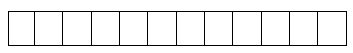 
      Наименование ____________________________________Адрес ___________________________________________Телефон _________________________________________Адрес электронной почты __________________________Исполнитель __________ ______________ ____________(фамилия, имя, отчество (при его наличии)) подписьРуководитель или лицо, исполняющее его обязанности________________________________ ________________(фамилия, имя, отчество (при его наличии)) подписьДата "___" _________ 20__годаМесто для печати (за исключением лиц,являющихся субъектами частного предпринимательства)_______________________ Пояснение по заполнению формы, предназначенной для сбора административных данных
"Отчет о проведении химических обработок"
(индекс – ФУ – 4, периодичность месячная) Глава 1. Общие положения
      1. Настоящее пояснение определяет единые требования по заполнению формы, предназначенной для сбора административных данных "Отчет о проведении химических обработок" (далее – Форма). 
      2. Форма разработана в соответствии с подпунктом 15) статьи 6 Закона Республики Казахстан "О защите растений".
      3. Форма представляется: 
      физическими и юридическими лицами, деятельность которых связана с объектами государственного фитосанитарного контроля в районную территориальную инспекцию Комитета государственной инспекции в агропромышленном комплексе Министерства сельского хозяйства Республики Казахстан, ежемесячно, с марта по сентябрь, до 10 числа каждого месяца, следующего за отчетным;
      районной территориальной инспекцией Комитета государственной инспекции в агропромышленном комплексе Министерства сельского хозяйства Республики Казахстан в областную территориальную инспекцию Комитета государственной инспекции в агропромышленном комплексе Министерства сельского хозяйства Республики Казахстан, ежемесячно, с марта по сентябрь, до 15 числа каждого месяца, следующего за отчетным;
      областной территориальной инспекцией Комитета государственной инспекции в агропромышленном комплексе Министерства сельского хозяйства Республики Казахстан в Комитет государственной инспекции в агропромышленном комплексе Министерства сельского хозяйства Республики Казахстан, ежемесячно, с марта по сентябрь, до 20 числа каждого месяца, следующего за отчетным.
      4. Форма подписывается первым руководителем, а в случае его отсутствия – лицом, исполняющим его обязанности. Глава 2. Пояснение по заполнению Формы
      5. Форма заполняется на казахском или русском языках.
      6. Форма содержит информацию о проведении химических обработок, осуществленных за месяц.
      7. Все показатели являются обязательными для заполнения, если иное не оговорено в настоящем Пояснении к соответствующему показателю.
      8. В графе 1 таблицы указывается порядковый номер.
      9. В графе 2 формы указывается наименование вредного организма, против которого проведена обработка пестицидами, биоагентами.
      10. В графе 3 формы указывается наименование сельскохозяйственной культуры, угодья на которых проведены химические обработки.
      11. В графе 4 формы указывается площадь распространения особо опасного вредного организма и (или) вредного организма численностью выше экономического порога вредоносности / карантинного объекта, тысяч гектаров.
      12. В графе 5 формы указывается кадастровый номер поля.
      13. В графе 6 формы указывается площадь (объем) обработки против особо опасного вредного организма и (или) вредного организма / карантинного объекта.
      14. В графе 7 формы указывается наименование исполнителей поставщика услуг по обработке пестицидами, биоагентами.
      15. В графе 8 формы указывается вид техники, которая проводила химические обработки.
      16. В графе 9 формы указывается марка техники, которая проводила химические обработки.
      17. В графе 10 формы указывается количество техники, которая проводила химические обработки.
      18. В графе 11 формы указывается наименование пестицидов, которыми была проведена химическая обработка.
      19. В графе 12 формы указывается количество пестицидов израсходованных при проведении химических обработок.
      Форма административных данных размещена на интернет-ресурсе: www.gov.kz. Отчет по обезвреживанию запрещенных, пришедших в негодность пестицидов и тары из-под них, а также тары из-под использованных пестицидов
      Индекс формы административных данных: ФУ – 5Периодичность: годоваяОтчетный период: (год) 20__ годКруг лиц, представляющих информацию: физические лица и юридические лица, деятельность которых связана с объектами государственного фитосанитарного контроля, государственные организации, осуществляющие деятельность в области защиты растений, государственные инспектора по защите растений.Срок представления формы административных данных:в районную территориальную инспекцию Комитета государственной инспекции в агропромышленном комплексе Министерства сельского хозяйства Республики Казахстан, ежегодно, до 10 января;в областную территориальную инспекцию Комитета государственной инспекции в агропромышленном комплексе Министерства сельского хозяйства Республики Казахстан, ежегодно, до 15 января;в Комитет государственной инспекции в агропромышленном комплексе Министерства сельского хозяйства Республики Казахстан, ежегодно, до 20 января.Индивидуальный идентификационный номер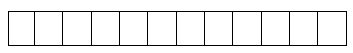 
      Наименование ____________________________________Адрес____________________________________________Телефон _________________________________________Адрес электронной почты __________________________Исполнитель ___________________________ __________(фамилия, имя, отчество (при его наличии)) подписьРуководитель или лицо, исполняющее его обязанности_______________________________________ __________(фамилия, имя, отчество (при его наличии)) подписьДата "___" _________ 20__годаМесто для печати (за исключением лиц,являющихся субъектами частного предпринимательства)_______________________ Пояснение по заполнению формы, предназначенной для сбора административных данных
"Отчет по обезвреживанию запрещенных, пришедших в негодность пестицидов и тары из-под них, а также тары из-под использованных пестицидов"
(индекс – ФУ – 5, периодичность годовая) Глава 1. Общие положения
      1. Настоящее пояснение определяет единые требования по заполнению формы, предназначенной для сбора административных данных "Отчет по обезвреживанию запрещенных, пришедших в негодность пестицидов и тары из-под них, а также тары из-под использованных пестицидов" (далее – Форма). 
      2. Форма разработана в соответствии с подпунктом 15) статьи 6 Закона Республики Казахстан "О защите растений". 
      3. Форма представляется: 
      физическими и юридическими лицами, деятельность которых связана с объектами государственного фитосанитарного контроля в районную территориальную инспекцию Комитета государственной инспекции в агропромышленном комплексе Министерства сельского хозяйства Республики Казахстан, ежегодно, до 10 января;
      районной территориальной инспекцией Комитета государственной инспекции в агропромышленном комплексе Министерства сельского хозяйства Республики Казахстан в областную территориальную инспекцию Комитета государственной инспекции в агропромышленном комплексе Министерства сельского хозяйства Республики Казахстан, ежегодно, до 15 января;
      областной территориальной инспекцией Комитета государственной инспекции в агропромышленном комплексе Министерства сельского хозяйства Республики Казахстан в Комитет государственной инспекции в агропромышленном комплексе Министерства сельского хозяйства Республики Казахстан, ежегодно, до 20 января.
      4. Форма подписывается первым руководителем, а в случае его отсутствия – лицом, исполняющим его обязанности. Глава 2. Пояснение по заполнению Формы
      5. Форма заполняется на казахском или русском языках.
      6. Форма содержит информацию по обезвреживанию запрещенных, пришедших в негодность пестицидов и тары из-под них, а также тары из-под использованных пестицидов, осуществленных за год.
      7. Все показатели являются обязательными для заполнения, если иное не оговорено в настоящем Пояснении к соответствующему показателю.
      8. В графе 1 формы указывается порядковый номер.
      9. В графе 2 формы указывается наименование физических и юридических лиц, поставивших запрещенные, пришедшие в негодность пестициды и тару из-под них, а также тару из-под использованных пестицидов на обезвреживание.
      10. В графе 3 формы указывается наименование запрещенных, пришедших в негодность пестицидов.
      11. В графе 4 формы указывается количество (килограмм, литр) запрещенных, пришедших в негодность пестицидов.
      12. В графе 5 формы указывается наименование пестицида тара из-под которого подлежит обезвреживанию.
      13. В графе 6 формы указывается количество тары из-под использованных пестицидов.
      14. В графе 7 формы указывается дата обезвреживания.
      15. В графе 8 указывается номер, месторасположение бункера. Правила представления форм фитосанитарного учета
      Сноска. Правила - в редакции приказа Министра сельского хозяйства РК от 20.03.2023 № 106 (вводится в действие по истечении десяти календарных дней после дня его первого официального опубликования). Глава 1. Общие положения
      1. Настоящие Правила представления форм фитосанитарного учета (далее – Правила) разработаны в соответствии с подпунктом 15) статьи 6 Закона Республики Казахстан "О защите растений", подпунктом 2) пункта 3 статьи 16 Закона Республики Казахстан "О государственной статистике" и определяют порядок представления форм фитосанитарного учета.
      2. Формы фитосанитарного учета представляются:
      1) физическими и юридическими лицами, деятельность которых связана с объектами государственного фитосанитарного контроля;
      2) государственными организациями, осуществляющими деятельность в области защиты растений;
      3) государственными инспекторами по защите растений.
      3. Ведомством уполномоченного органа в области защиты растений является Комитет государственной инспекции в агропромышленном комплексе Министерства сельского хозяйства Республики Казахстан (далее – Комитет). Глава 2. Порядок представления форм фитосанитарного учета
      4. Физическими и юридическими лицами, деятельность которых связана с объектами государственного фитосанитарного контроля (далее – субъекты фитосанитарного учета), ведется фитосанитарный учет по:
      1) производству и (или) реализации пестицидов, биоагентов;
      2) движению пестицидов, биоагентов;
      3) хранению пестицидов, биоагентов;
      4) проведению химических обработок, осуществляющих применение пестицидов, биоагентов;
      5) обезвреживанию запрещенных, пришедших в негодность пестицидов и тары из-под них, а также тары из-под использованных пестицидов.
      5. Субъекты фитосанитарного учета ведут фитосанитарный учет и представляют фитосанитарную отчетность в районные территориальные подразделения Комитета (далее – районная инспекция) по формам согласно приложению 2 к настоящему приказу по месту производства, реализации, применения, движения, хранения, обезвреживания пестицидов, биоагентов.
      Сноска. Пункт 5 – в редакции приказа Министра сельского хозяйства РК от 28.08.2023 № 318 (вводится в действие по истечении десяти календарных дней после дня его первого официального опубликования).


      6. Формы фитосанитарного учета представляются субъектами фитосанитарного учета в районные инспекции по следующим видам отчетов и в сроки:
      1) отчет о производстве и (или) реализации пестицидов, биоагентов, два раза в год, до 10 июля и до 10 января соответствующего года, следующего за отчетным;
      2) отчет о движении пестицидов, биоагентов, два раза в год, до 10 июля и до 10 января соответствующего года, следующего за отчетным;
      3) отчет о хранении пестицидов, биоагентов, ежегодно, до 10 января соответствующего года, следующего за отчетным;
      4) отчет о проведении химических обработок, ежемесячно, с марта по сентябрь, до 10 числа каждого месяца, следующего за отчетным;
      5) отчет по обезвреживанию запрещенных, пришедших в негодность пестицидов и тары из-под них, а также тары из-под использованных пестицидов, ежегодно, до 10 января соответствующего года, следующего за отчетным. 
      Сноска. Пункт 6 – в редакции приказа Министра сельского хозяйства РК от 28.08.2023 № 318 (вводится в действие по истечении десяти календарных дней после дня его первого официального опубликования).


      7. Формы фитосанитарного учета представляются субъектами фитосанитарного учета в районные инспекции на бумажном носителе или в электронной форме. Заполненные формы административных данных направляются на электронные адреса районных инспекций, указанных на официальном интернет-ресурсе Комитета.
      8. Районная инспекция ведет фитосанитарный учет на основании представленных фитосанитарных отчетов субъектами фитосанитарного учета, с последующим представлением в областные, города республиканского значения, столицы территориальные подразделения Комитета (далее – областная инспекция) по формам согласно приложению 2 к настоящему приказу.
      9. Формы фитосанитарного учета представляются государственным инспектором районной инспекции в областные инспекции по следующим видам отчетов и в сроки:
      1) отчет о производстве и (или) реализации пестицидов, биоагентов, два раза в год, до 15 июля и до 15 января соответствующего года, следующего за отчетным;
      2) отчет о движении пестицидов, биоагентов, два раза в год, до 15 июля и до 15 января соответствующего года, следующего за отчетным;
      3) отчет о хранении пестицидов, биоагентов, ежегодно, до 15 января соответствующего года, следующего за отчетным;
      4) отчет о проведении химических обработок, ежемесячно, с марта по сентябрь, до 15 числа каждого месяца, следующего за отчетным;
      5) отчет по обезвреживанию запрещенных, пришедших в негодность пестицидов и тары из-под них, а также тары из-под использованных пестицидов, ежегодно, до 15 января соответствующего года, следующего за отчетным.
      Сноска. Пункт 9 – в редакции приказа Министра сельского хозяйства РК от 28.08.2023 № 318 (вводится в действие по истечении десяти календарных дней после дня его первого официального опубликования).


      10. На основании представленных фитосанитарных отчетов государственный инспектор по защите растений областной инспекции ведет фитосанитарный учет, с последующим представлением в Комитет.
      11. Формы фитосанитарного учета представляются государственным инспектором областной инспекции в Комитет по следующим видам отчетов и в сроки:
      1) отчет о производстве и (или) реализации пестицидов, биоагентов, два раза в год, до 20 июля и до 20 января соответствующего года, следующего за отчетным;
      2) отчет о движении пестицидов, биоагентов, два раза в год, до 20 июля и до 20 января соответствующего года, следующего за отчетным;
      3) отчет о хранении пестицидов, биоагентов, ежегодно, до 20 января соответствующего года, следующего за отчетным;
      4) отчет о проведении химических обработок, ежемесячно, с марта по сентябрь, до 20 числа каждого месяца, следующего за отчетным;
      5) отчет по обезвреживанию запрещенных, пришедших в негодность пестицидов и тары из-под них, а также тары из-под использованных пестицидов, ежегодно, до 20 января соответствующего года, следующего за отчетным.
      Сноска. Пункт 11 – в редакции приказа Министра сельского хозяйства РК от 28.08.2023 № 318 (вводится в действие по истечении десяти календарных дней после дня его первого официального опубликования).


      12. Государственные организации, осуществляющие деятельность в области защиты растений, ведут фитосанитарный учет и представляют фитосанитарную отчетность в Комитет по видам отчетов и в сроки, указанные в пункте 11 настоящих Правил.
					© 2012. РГП на ПХВ «Институт законодательства и правовой информации Республики Казахстан» Министерства юстиции Республики Казахстан
				
Министр сельского хозяйства
Республики Казахстан
А. МамытбековПриложение 1
к приказу Министра
сельского хозяйства
Республики Казахстан
от 29 июня 2015 года
№ 15-02/584
№ п/п
№ п/п
Наименование
Наименование
Наименование
Наименование
Экономический порог вредоносности, штук на квадратный метр
Экономический порог вредоносности, штук на квадратный метр
1
1
2
2
2
2
3
3
Глава 1. Фитосанитарные нормативы по видам сорных растений в посевах зерновых культур
Глава 1. Фитосанитарные нормативы по видам сорных растений в посевах зерновых культур
Глава 1. Фитосанитарные нормативы по видам сорных растений в посевах зерновых культур
Глава 1. Фитосанитарные нормативы по видам сорных растений в посевах зерновых культур
Глава 1. Фитосанитарные нормативы по видам сорных растений в посевах зерновых культур
Глава 1. Фитосанитарные нормативы по видам сорных растений в посевах зерновых культур
Глава 1. Фитосанитарные нормативы по видам сорных растений в посевах зерновых культур
Глава 1. Фитосанитарные нормативы по видам сорных растений в посевах зерновых культур
1
1
Однолетние
однодольные
Однолетние
однодольные
Овсюг обыкновенный
Овсюг обыкновенный
15
15
1
1
Однолетние
однодольные
Однолетние
однодольные
Просо волосовидное
Просо волосовидное
25
25
1
1
Однолетние
однодольные
Однолетние
однодольные
Просо куриное
Просо куриное
40
40
1
1
Однолетние
однодольные
Однолетние
однодольные
Просо рисовое
Просо рисовое
10
10
1
1
Однолетние
однодольные
Однолетние
однодольные
Щетинник сизый
Щетинник сизый
60
60
1
1
Однолетние
однодольные
Однолетние
однодольные
Щетинник зеленый
Щетинник зеленый
60
60
1
1
Однолетние
однодольные
Однолетние
однодольные
Плевел обыкновенный
Плевел обыкновенный
7
7
1
1
Однолетние
однодольные
Однолетние
однодольные
Ячмень дикий
Ячмень дикий
10
10
2
2
Однолетние
двудольные
Однолетние
двудольные
Марь белая
Марь белая
25
25
2
2
Однолетние
двудольные
Однолетние
двудольные
Гречишка вьюнковая
Гречишка вьюнковая
6
6
2
2
Однолетние
двудольные
Однолетние
двудольные
Гречиха татарская
Гречиха татарская
7
7
2
2
Однолетние
двудольные
Однолетние
двудольные
Гречишка птичья
Гречишка птичья
13
13
2
2
Однолетние
двудольные
Однолетние
двудольные
Щирица запрокинутая
Щирица запрокинутая
23
23
2
2
Однолетние
двудольные
Однолетние
двудольные
Щирица жминдовидная
Щирица жминдовидная
8
8
2
2
Однолетние
двудольные
Однолетние
двудольные
Горчица полевая
Горчица полевая
12
12
2
2
Однолетние
двудольные
Однолетние
двудольные
Ярутка полевая
Ярутка полевая
18
18
2
2
Однолетние
двудольные
Однолетние
двудольные
Пастушья сумка
Пастушья сумка
14
14
2
2
Однолетние
двудольные
Однолетние
двудольные
Дурнишник обыкновенный
Дурнишник обыкновенный
5
5
2
2
Однолетние
двудольные
Однолетние
двудольные
Звездчатка средняя
Звездчатка средняя
10
10
2
2
Однолетние
двудольные
Однолетние
двудольные
Солянка обыкновенная
Солянка обыкновенная
5
5
2
2
Однолетние
двудольные
Однолетние
двудольные
Конопля сорная
Конопля сорная
5
5
2
2
Однолетние
двудольные
Однолетние
двудольные
Редька дикая
Редька дикая
5
5
2
2
Однолетние
двудольные
Однолетние
двудольные
Буглоссоидес полевой
Буглоссоидес полевой
4
4
2
2
Однолетние
двудольные
Однолетние
двудольные
Василек синий
Василек синий
3
3
2
2
Однолетние
двудольные
Однолетние
двудольные
Горец почечуйный
Горец почечуйный
14
14
2
2
Однолетние
двудольные
Однолетние
двудольные
Горец птичий
Горец птичий
14
14
2
2
Однолетние
двудольные
Однолетние
двудольные
Горец вьюнковый
Горец вьюнковый
6
6
2
2
Однолетние
двудольные
Однолетние
двудольные
Дескурайния Софии
Дескурайния Софии
4
4
2
2
Однолетние
двудольные
Однолетние
двудольные
Дурман обыкновенный
Дурман обыкновенный
3
3
2
2
Однолетние
двудольные
Однолетние
двудольные
Живокость полевая
Живокость полевая
до 30 процентов (далее – %) покрытия почвы
до 30 процентов (далее – %) покрытия почвы
2
2
Однолетние
двудольные
Однолетние
двудольные
Канатник Теофраста
Канатник Теофраста
1
1
2
2
Однолетние
двудольные
Однолетние
двудольные
Клоповник сорный
Клоповник сорный
1
1
2
2
Однолетние
двудольные
Однолетние
двудольные
Клоповник широколистный
Клоповник широколистный
1
1
2
2
Однолетние
двудольные
Однолетние
двудольные
Куколь обыкновенный
Куколь обыкновенный
1
1
2
2
Однолетние
двудольные
Однолетние
двудольные
Мак самосейка
Мак самосейка
10
10
2
2
Однолетние
двудольные
Однолетние
двудольные
Мелколепестник канадский
Мелколепестник канадский
6
6
2
2
Однолетние
двудольные
Однолетние
двудольные
Лебеда татарская
Лебеда татарская
10
10
2
2
Однолетние
двудольные
Однолетние
двудольные
Неслия метельчатая
Неслия метельчатая
10
10
2
2
Однолетние
двудольные
Однолетние
двудольные
Одуванчик обыкновенный
Одуванчик обыкновенный
3
3
2
2
Однолетние
двудольные
Однолетние
двудольные
Сорный подсолнечник
Сорный подсолнечник
1
1
2
2
Однолетние
двудольные
Однолетние
двудольные
Паслен черный
Паслен черный
3
3
2
2
Однолетние
двудольные
Однолетние
двудольные
Подмаренник цепкий
Подмаренник цепкий
3
3
2
2
Однолетние
двудольные
Однолетние
двудольные
Дымянка лекарственная
Дымянка лекарственная
5
5
2
2
Однолетние
двудольные
Однолетние
двудольные
Просвирник низкий
Просвирник низкий
14
14
2
2
Однолетние
двудольные
Однолетние
двудольные
Ромашка обыкновенная
Ромашка обыкновенная
4
4
2
2
Однолетние
двудольные
Однолетние
двудольные
Торица полевая
Торица полевая
6
6
2
2
Однолетние
двудольные
Однолетние
двудольные
Хориспора сибирская
Хориспора сибирская
8
8
2
2
Однолетние
двудольные
Однолетние
двудольные
Циклахена дурнишниколистная
Циклахена дурнишниколистная
1
1
3
3
Многолетние
однодольные
Многолетние
однодольные
Острец
Острец
3
3
3
3
Многолетние
однодольные
Многолетние
однодольные
Пырей ползучий
Пырей ползучий
2
2
3
3
Многолетние
однодольные
Многолетние
однодольные
Хвощ полевой
Хвощ полевой
2
2
3
3
Многолетние
однодольные
Многолетние
однодольные
Клубнекамыш приморский
Клубнекамыш приморский
2
2
3
3
Многолетние
однодольные
Многолетние
однодольные
Свинорой пальчатый
Свинорой пальчатый
2
2
3
3
Многолетние
однодольные
Многолетние
однодольные
Сорго алеппское
Сорго алеппское
1
1
3
3
Многолетние
однодольные
Многолетние
однодольные
Тростник обыкновенный
Тростник обыкновенный
1
1
4
4
Многолетние
двудольные
Многолетние
двудольные
Бодяк полевой
Бодяк полевой
2
2
4
4
Многолетние
двудольные
Многолетние
двудольные
Молокан татарский
Молокан татарский
3
3
4
4
Многолетние
двудольные
Многолетние
двудольные
Молочай лозный
Молочай лозный
3
3
4
4
Многолетние
двудольные
Многолетние
двудольные
Молочай индерский
Молочай индерский
2
2
4
4
Многолетние
двудольные
Многолетние
двудольные
Осот полевой
Осот полевой
3
3
4
4
Многолетние
двудольные
Многолетние
двудольные
Вьюнок полевой
Вьюнок полевой
4
4
4
4
Многолетние
двудольные
Многолетние
двудольные
Верблюжья колючка
Верблюжья колючка
3
3
4
4
Многолетние
двудольные
Многолетние
двудольные
Льнянка обыкновенная
Льнянка обыкновенная
2
2
4
4
Многолетние
двудольные
Многолетние
двудольные
Василек скабиозовидный
Василек скабиозовидный
2
2
4
4
Многолетние
двудольные
Многолетние
двудольные
Горькуша обернутая
Горькуша обернутая
3
3
4
4
Многолетние
двудольные
Многолетние
двудольные
Горошек мышиный
Горошек мышиный
3
3
4
4
Многолетние
двудольные
Многолетние
двудольные
Солодка голая
Солодка голая
3
3
4
4
Многолетние
двудольные
Многолетние
двудольные
Софора лисохвостая
Софора лисохвостая
3
3
4
4
Многолетние
двудольные
Многолетние
двудольные
Сурепка обыкновенная
Сурепка обыкновенная
3
3
4
4
Многолетние
двудольные
Многолетние
двудольные
Нонея темно-бурая
Нонея темно-бурая
3
3
4
4
Многолетние
двудольные
Многолетние
двудольные
Полынь горькая
Полынь горькая
3
3
4
4
Многолетние
двудольные
Многолетние
двудольные
Полынь обыкновенная
Полынь обыкновенная
3
3
4
4
Многолетние
двудольные
Многолетние
двудольные
Подорожник большой
Подорожник большой
5
5
4
4
Многолетние
двудольные
Многолетние
двудольные
Подорожник ланцетолистный
Подорожник ланцетолистный
5
5
4
4
Многолетние
двудольные
Многолетние
двудольные
Тысячелистник обыкновенный
Тысячелистник обыкновенный
3
3
4
4
Многолетние
двудольные
Многолетние
двудольные
Щавель курчавый
Щавель курчавый
3
3
4
4
Многолетние
двудольные
Многолетние
двудольные
Чина клубненосная
Чина клубненосная
3
3
4
4
Многолетние
двудольные
Многолетние
двудольные
Цикорий обыкновенный
Цикорий обыкновенный
2
2
4
4
Многолетние
двудольные
Многолетние
двудольные
Лапчатка серебристая
Лапчатка серебристая
3
3
5
5
Двулетние двудольные (малолетние)
Двулетние двудольные (малолетние)
Белена черная
Белена черная
3
3
5
5
Двулетние двудольные (малолетние)
Двулетние двудольные (малолетние)
Донник белый
Донник белый
7
7
5
5
Двулетние двудольные (малолетние)
Двулетние двудольные (малолетние)
Донник желтый
Донник желтый
7
7
5
5
Двулетние двудольные (малолетние)
Двулетние двудольные (малолетние)
Липучка оттопыренная
Липучка оттопыренная
8
8
5
5
Двулетние двудольные (малолетние)
Двулетние двудольные (малолетние)
Чертополох курчавый
Чертополох курчавый
3
3
5
5
Двулетние двудольные (малолетние)
Двулетние двудольные (малолетние)
Чертополох поникающий
Чертополох поникающий
3
3
5
5
Двулетние двудольные (малолетние)
Двулетние двудольные (малолетние)
Чертополох крючковатый
Чертополох крючковатый
3
3
5
5
Двулетние двудольные (малолетние)
Двулетние двудольные (малолетние)
Латук компасный
Латук компасный
1
1
6
6
Комплекс сорных растений
Комплекс сорных растений
Комплекс сорных растений с преобладанием овсюга
Комплекс сорных растений с преобладанием овсюга
10
10
6
6
Комплекс сорных растений
Комплекс сорных растений
Комплекс сорных растений без овсюга
Комплекс сорных растений без овсюга
5
5
6
6
Комплекс сорных растений
Комплекс сорных растений
Комплекс малолетних сорных растений
Комплекс малолетних сорных растений
5
5
6
6
Комплекс сорных растений
Комплекс сорных растений
Комплекс многолетних сорных растений
Комплекс многолетних сорных растений
2
2
Глава 2. Фитосанитарные нормативы по видам  сорных растений на сахарной свекле
Глава 2. Фитосанитарные нормативы по видам  сорных растений на сахарной свекле
Глава 2. Фитосанитарные нормативы по видам  сорных растений на сахарной свекле
Глава 2. Фитосанитарные нормативы по видам  сорных растений на сахарной свекле
Глава 2. Фитосанитарные нормативы по видам  сорных растений на сахарной свекле
Глава 2. Фитосанитарные нормативы по видам  сорных растений на сахарной свекле
Глава 2. Фитосанитарные нормативы по видам  сорных растений на сахарной свекле
Глава 2. Фитосанитарные нормативы по видам  сорных растений на сахарной свекле
№ п/п
№ п/п
Виды сорных растений
Виды сорных растений
Фаза развития культуры
Фаза развития культуры
Экономический порог вредоносности, штук на квадратный метр
Экономический порог вредоносности, штук на квадратный метр
1
1
2
2
3
3
4
4
7
7
Горец вьюнковый Fallopia convolvulus (L.) A. Löve.
Горец вьюнковый Fallopia convolvulus (L.) A. Löve.
всходы – 8 настоящих листьев
всходы – 8 настоящих листьев
2-4
2-4
8
8
Марь белая Chenopodium album L.
Марь белая Chenopodium album L.
всходы – 8 настоящих листьев
всходы – 8 настоящих листьев
1-2
1-2
9
9
Осот полевой Sonchus arvense L.
Осот полевой Sonchus arvense L.
всходы – 8 настоящих листьев
всходы – 8 настоящих листьев
1-2
1-2
10
10
Подмаренник цепкий Galium aparine L.
Подмаренник цепкий Galium aparine L.
всходы – 8 настоящих листьев
всходы – 8 настоящих листьев
5-8
5-8
11
11
Просо куриное Panicum miliaceum subsp. ruderale (Kitag.) Tzvel
Просо куриное Panicum miliaceum subsp. ruderale (Kitag.) Tzvel
всходы – 8 настоящих листьев
всходы – 8 настоящих листьев
2-4
2-4
12
12
Редька дикая Raphanus raphanistrum L.
Редька дикая Raphanus raphanistrum L.
всходы – 8 настоящих листьев
всходы – 8 настоящих листьев
3-5
3-5
13
13
Ширица развесистая Amaranthus retroflexus L.
Ширица развесистая Amaranthus retroflexus L.
всходы – 8 настоящих листьев
всходы – 8 настоящих листьев
1-2
1-2
14
14
Вьюнок полевой Convolvulus arvensis (L.) Scop.
Вьюнок полевой Convolvulus arvensis (L.) Scop.
всходы – 8 настоящих листьев
всходы – 8 настоящих листьев
6-8
6-8
Глава 3. Фитосанитарные нормативы по видам  сорных растений на посадках картофеля
Глава 3. Фитосанитарные нормативы по видам  сорных растений на посадках картофеля
Глава 3. Фитосанитарные нормативы по видам  сорных растений на посадках картофеля
Глава 3. Фитосанитарные нормативы по видам  сорных растений на посадках картофеля
Глава 3. Фитосанитарные нормативы по видам  сорных растений на посадках картофеля
Глава 3. Фитосанитарные нормативы по видам  сорных растений на посадках картофеля
Глава 3. Фитосанитарные нормативы по видам  сорных растений на посадках картофеля
Глава 3. Фитосанитарные нормативы по видам  сорных растений на посадках картофеля
15
15
Марь белая Chenopodium album L.
Марь белая Chenopodium album L.
в период
вегетации
в период
вегетации
2-4
2-4
16
16
Просо куриное Panicum miliaceum subsp. ruderale (Kitag.) Tzvel
Просо куриное Panicum miliaceum subsp. ruderale (Kitag.) Tzvel
в период
вегетации
в период
вегетации
5-8
5-8
17
17
Вьюнок полевой Convolvulus arvensis (L.) Scop.
Вьюнок полевой Convolvulus arvensis (L.) Scop.
в период
вегетации
в период
вегетации
6-8
6-8
18
18
Осот полевой Sonchus arvense L.
Осот полевой Sonchus arvense L.
в период
вегетации
в период
вегетации
1-2
1-2
19
19
Щирица запрокинутая Amaranthus retroflexus L.
Щирица запрокинутая Amaranthus retroflexus L.
в период
вегетации
в период
вегетации
2-3
2-3
20
20
Редька дикая Raphanus raphanistrum L.
Редька дикая Raphanus raphanistrum L.
в период
вегетации
в период
вегетации
3-5
3-5
Глава 4. Фитосанитарные нормативы по видам  сорных растений на посадках зерна злаковых, бобовых и масличных культур
Глава 4. Фитосанитарные нормативы по видам  сорных растений на посадках зерна злаковых, бобовых и масличных культур
Глава 4. Фитосанитарные нормативы по видам  сорных растений на посадках зерна злаковых, бобовых и масличных культур
Глава 4. Фитосанитарные нормативы по видам  сорных растений на посадках зерна злаковых, бобовых и масличных культур
Глава 4. Фитосанитарные нормативы по видам  сорных растений на посадках зерна злаковых, бобовых и масличных культур
Глава 4. Фитосанитарные нормативы по видам  сорных растений на посадках зерна злаковых, бобовых и масличных культур
Глава 4. Фитосанитарные нормативы по видам  сорных растений на посадках зерна злаковых, бобовых и масличных культур
Глава 4. Фитосанитарные нормативы по видам  сорных растений на посадках зерна злаковых, бобовых и масличных культур
21
21
Осот полевой Sonchus arvense L.
Осот полевой Sonchus arvense L.
всходы – 2-4 листа
всходы – 2-4 листа
1-2
1-2
22
22
Бодяк щетинистый Cirsium setosum(L.) Scop.
Бодяк щетинистый Cirsium setosum(L.) Scop.
всходы – 2-4 листа
всходы – 2-4 листа
1-2
1-2
23
23
Вьюнок полевой Convolvulus arvensis (L.) Scop
Вьюнок полевой Convolvulus arvensis (L.) Scop
всходы – 2-4 листа
всходы – 2-4 листа
2-3
2-3
24
24
Пырей ползучий Elytrigia repens (L.) Nevski
Пырей ползучий Elytrigia repens (L.) Nevski
всходы – 2-4 листа
всходы – 2-4 листа
4-5
4-5
25
25
Щетинник зеленый Setaria viridis (L.) Beauv
Щетинник зеленый Setaria viridis (L.) Beauv
всходы – 2-4 листа
всходы – 2-4 листа
4-5
4-5
26
26
Дурнишник обыкновенный Xanthium strumarium L.
Дурнишник обыкновенный Xanthium strumarium L.
всходы – 2-4 листа
всходы – 2-4 листа
1-2
1-2
27
27
Марь белая Chenopodium album L.
Марь белая Chenopodium album L.
всходы – 2-4 листа
всходы – 2-4 листа
1-3
1-3
28
28
Горчица полевая Sinapis arvensis L.
Горчица полевая Sinapis arvensis L.
всходы – 2-4 листа
всходы – 2-4 листа
1-10
1-10
29
29
Канатник Теофраста Abutilon theophrastii Medik.
Канатник Теофраста Abutilon theophrastii Medik.
всходы – 2-4 листа
всходы – 2-4 листа
1-2
1-2
Глава 5. Фитосанитарные нормативы по видам  сорных растений на посевах риса
Глава 5. Фитосанитарные нормативы по видам  сорных растений на посевах риса
Глава 5. Фитосанитарные нормативы по видам  сорных растений на посевах риса
Глава 5. Фитосанитарные нормативы по видам  сорных растений на посевах риса
Глава 5. Фитосанитарные нормативы по видам  сорных растений на посевах риса
Глава 5. Фитосанитарные нормативы по видам  сорных растений на посевах риса
Глава 5. Фитосанитарные нормативы по видам  сорных растений на посевах риса
Глава 5. Фитосанитарные нормативы по видам  сорных растений на посевах риса
30
30
Просо рисовое (Echinochloa pnyllopogon (Stapf.), Kossenko ssp. oryzicoia (Var.) Kossenko
Просо рисовое (Echinochloa pnyllopogon (Stapf.), Kossenko ssp. oryzicoia (Var.) Kossenko
2-3 листа
2-3 листа
8-10
8-10
31
31
Просо куриное Panicum miliaceum subsp.ruderale (Kitag.) Tzvel
Просо куриное Panicum miliaceum subsp.ruderale (Kitag.) Tzvel
2-3 листа
2-3 листа
8-10
8-10
32
32
Просо крупноплодное ЕChinochloaCОArctata (Stev.) Kossenko
Просо крупноплодное ЕChinochloaCОArctata (Stev.) Kossenko
2-3 листа
2-3 листа
8-10
8-10
33
33
Рогоз широколистный Typha latifolia L.
Рогоз широколистный Typha latifolia L.
всходы – кущение
всходы – кущение
10-20
10-20
34
34
Рогоз узколистный Typha Angustifolia L.
Рогоз узколистный Typha Angustifolia L.
всходы – кущение
всходы – кущение
10-20
10-20
35
35
Частуха подорожниковая Alisma Plantago –Aquatica L.
Частуха подорожниковая Alisma Plantago –Aquatica L.
всходы – кущение
всходы – кущение
10-20
10-20
36
36
Сыть круглая Cyperus Rotudus L.
Сыть круглая Cyperus Rotudus L.
всходы – кущение
всходы – кущение
10-20
10-20
37
37
Клубнекамыш Bolboschoenus Maritimus (L.) Palla
Клубнекамыш Bolboschoenus Maritimus (L.) Palla
всходы – кущение
всходы – кущение
1 клубень
1 клубень
38
38
Тростник обыкновенный Phragmites communis Trin
Тростник обыкновенный Phragmites communis Trin
всходы – кущение
всходы – кущение
2 стебля
2 стебля
39
39
Стрелолист трилистный Sagittaria trifolia L.
Стрелолист трилистный Sagittaria trifolia L.
всходы – кущение
всходы – кущение
10-20
10-20
40
40
Рис сорный 
Oryza sativa L.
Рис сорный 
Oryza sativa L.
всходы – кущение
всходы – кущение
5-10
5-10
41
41
Монохория Корсакова Monochoria korsakowii Regel Et Aiaack.
Монохория Корсакова Monochoria korsakowii Regel Et Aiaack.
5-6 листьев
5-6 листьев
2-8
2-8
Глава 6. Фитосанитарные нормативы по видам  сорных растений на посадках подсолнечника
Глава 6. Фитосанитарные нормативы по видам  сорных растений на посадках подсолнечника
Глава 6. Фитосанитарные нормативы по видам  сорных растений на посадках подсолнечника
Глава 6. Фитосанитарные нормативы по видам  сорных растений на посадках подсолнечника
Глава 6. Фитосанитарные нормативы по видам  сорных растений на посадках подсолнечника
Глава 6. Фитосанитарные нормативы по видам  сорных растений на посадках подсолнечника
Глава 6. Фитосанитарные нормативы по видам  сорных растений на посадках подсолнечника
Глава 6. Фитосанитарные нормативы по видам  сорных растений на посадках подсолнечника
42
42
Овсюг обыкновенный Avena fatua L.
Овсюг обыкновенный Avena fatua L.
всходы – 4-5 настоящих листьев
всходы – 4-5 настоящих листьев
5-8
5-8
43
43
Щетинник зеленый Setaria viridis (L.) Beauv
Щетинник зеленый Setaria viridis (L.) Beauv
всходы – 4-5 настоящих листьев
всходы – 4-5 настоящих листьев
4-5
4-5
44
44
Просо куриное Panicum miliaceum subsp. Ruderale (Kitag.) Tzvel
Просо куриное Panicum miliaceum subsp. Ruderale (Kitag.) Tzvel
всходы – 4-5 настоящих листьев
всходы – 4-5 настоящих листьев
5-8
5-8
45
45
Пырей ползучий Elytrigia repens (L.) Nevski
Пырей ползучий Elytrigia repens (L.) Nevski
всходы – 4-5 настоящих листьев
всходы – 4-5 настоящих листьев
2-3
2-3
46
46
Горец вьюнковый Fallopia convolvulus (L.) A. Löve
Горец вьюнковый Fallopia convolvulus (L.) A. Löve
всходы – 4-5 настоящих листьев
всходы – 4-5 настоящих листьев
2-3
2-3
47
47
Марь белая Chenopodium album L.
Марь белая Chenopodium album L.
всходы – 4-5 настоящих листьев
всходы – 4-5 настоящих листьев
2-4
2-4
48
48
Щирица запрокинутая Amaranthus retroflexus L.
Щирица запрокинутая Amaranthus retroflexus L.
всходы – 4-5 настоящих листьев
всходы – 4-5 настоящих листьев
1-3
1-3
49
49
Бодяк полевой Cirsium arvense L. Scop.
Бодяк полевой Cirsium arvense L. Scop.
всходы – 4-5 настоящих листьев
всходы – 4-5 настоящих листьев
1
1
50
50
Вьюнок полевой Convolvulus arvensis (L.) Scop
Вьюнок полевой Convolvulus arvensis (L.) Scop
всходы – 4-5 настоящих листьев
всходы – 4-5 настоящих листьев
2-4
2-4
51
51
Молочай лозный Euphorbia virgata Waldst. & Ki
Молочай лозный Euphorbia virgata Waldst. & Ki
всходы – 4-5 настоящих листьев
всходы – 4-5 настоящих листьев
1-2
1-2
52
52
Осот полевой Sonchus arvense L.
Осот полевой Sonchus arvense L.
всходы – 4-5 настоящих листьев
всходы – 4-5 настоящих листьев
2
2
53
53
Сурепка обыкновенная Barbarea vulgaris R. Br.
Сурепка обыкновенная Barbarea vulgaris R. Br.
всходы – 4-5 настоящих листьев
всходы – 4-5 настоящих листьев
3-4
3-4
Глава 7. Фитосанитарные нормативы по видам  сорных растений на посадках рапса
Глава 7. Фитосанитарные нормативы по видам  сорных растений на посадках рапса
Глава 7. Фитосанитарные нормативы по видам  сорных растений на посадках рапса
Глава 7. Фитосанитарные нормативы по видам  сорных растений на посадках рапса
Глава 7. Фитосанитарные нормативы по видам  сорных растений на посадках рапса
Глава 7. Фитосанитарные нормативы по видам  сорных растений на посадках рапса
Глава 7. Фитосанитарные нормативы по видам  сорных растений на посадках рапса
Глава 7. Фитосанитарные нормативы по видам  сорных растений на посадках рапса
54
54
Щирица запрокинутая Amaranthus retroflexus L.
Щирица запрокинутая Amaranthus retroflexus L.
3-4 листа – появление бутонов
3-4 листа – появление бутонов
2-3
2-3
55
55
Полынь обыкновенная Artemisia vulgaris L.
Полынь обыкновенная Artemisia vulgaris L.
3-4 листа – появление бутонов
3-4 листа – появление бутонов
1-2
1-2
56
56
Марь белая Chenopodium album L.
Марь белая Chenopodium album L.
3-4 листа – появление бутонов
3-4 листа – появление бутонов
4-5
4-5
57
57
Бодяк полевой Cirsium arvense L.
Бодяк полевой Cirsium arvense L.
3-4 листа – появление бутонов
3-4 листа – появление бутонов
1
1
58
58
Вьюнок полевой Convolvulus arvensis (L.) Scop.
Вьюнок полевой Convolvulus arvensis (L.) Scop.
3-4 листа – появление бутонов
3-4 листа – появление бутонов
2-3
2-3
59
59
Циклахена дурнишниколистная Cyclachaena xanthiifolia (Nutt.) Fresen
Циклахена дурнишниколистная Cyclachaena xanthiifolia (Nutt.) Fresen
3-4 листа – появление бутонов
3-4 листа – появление бутонов
1
1
60
60
Просо куриное Panicum miliaceum subsp. ruderale (Kitag.) Tzvel
Просо куриное Panicum miliaceum subsp. ruderale (Kitag.) Tzvel
3-4 листа – появление бутонов
3-4 листа – появление бутонов
5-10
5-10
61
61
Осот полевой Sonchus arvense L.
Осот полевой Sonchus arvense L.
3-4 листа – появление бутонов
3-4 листа – появление бутонов
1-2
1-2
Глава 8. Фитосанитарные нормативы по видам  сорных растений на льне
Глава 8. Фитосанитарные нормативы по видам  сорных растений на льне
Глава 8. Фитосанитарные нормативы по видам  сорных растений на льне
Глава 8. Фитосанитарные нормативы по видам  сорных растений на льне
Глава 8. Фитосанитарные нормативы по видам  сорных растений на льне
Глава 8. Фитосанитарные нормативы по видам  сорных растений на льне
Глава 8. Фитосанитарные нормативы по видам  сорных растений на льне
Глава 8. Фитосанитарные нормативы по видам  сорных растений на льне
62
62
Плевел льняной Lolium linicola A. Br. (L. remotum Schrank)
Плевел льняной Lolium linicola A. Br. (L. remotum Schrank)
фаза "елочки"
фаза "елочки"
недопускается
недопускается
63
63
Просо куриное Panicum miliaceum subsp. ruderale (Kitag.) Tzvel
Просо куриное Panicum miliaceum subsp. ruderale (Kitag.) Tzvel
фаза "елочки"
фаза "елочки"
8-10
8-10
64
64
Щетинники Setaria viridis (L.) Beauv, Setaria pumila (Poir.) Schult
Щетинники Setaria viridis (L.) Beauv, Setaria pumila (Poir.) Schult
фаза "елочки"
фаза "елочки"
4-5
4-5
65
65
Горец льняной Polygonum linicola (O. Schwarz) Sutul.
Горец льняной Polygonum linicola (O. Schwarz) Sutul.
фаза "елочки"
фаза "елочки"
5-7
5-7
66
66
Марь белая Chenopodium album L.
Марь белая Chenopodium album L.
фаза "елочки"
фаза "елочки"
9-18
9-18
67
67
Пикульник обыкновенный Galeopsis speciosa Mill.
Пикульник обыкновенный Galeopsis speciosa Mill.
фаза "елочки"
фаза "елочки"
15-18
15-18
68
68
Редька дикая Raphanus raphanistrum L.
Редька дикая Raphanus raphanistrum L.
фаза "елочки"
фаза "елочки"
4-6
4-6
69
69
Торица льняная Spergula linicola Boreau.
Торица льняная Spergula linicola Boreau.
фаза "елочки"
фаза "елочки"
8-10
8-10
70
70
Ромашка непахучая Matricaria inodora L.
Ромашка непахучая Matricaria inodora L.
фаза "елочки"
фаза "елочки"
5-7
5-7
71
71
Бодяк полевой Cirsium arvense L.
Бодяк полевой Cirsium arvense L.
фаза "елочки"
фаза "елочки"
1-3
1-3
72
72
Осот полевой Sonchus arvense R. Br
Осот полевой Sonchus arvense R. Br
фаза "елочки"
фаза "елочки"
2-4
2-4
73
73
Сурепка обыкновенная Barbarea vulgaris R.Br
Сурепка обыкновенная Barbarea vulgaris R.Br
фаза "елочки"
фаза "елочки"
3-5
3-5
74
74
Василек синий Centaurea cyanus L.
Василек синий Centaurea cyanus L.
фаза "елочки"
фаза "елочки"
3-5
3-5
Глава 9. Фитосанитарные нормативы по видам  сорных растений на посадках горчицы
Глава 9. Фитосанитарные нормативы по видам  сорных растений на посадках горчицы
Глава 9. Фитосанитарные нормативы по видам  сорных растений на посадках горчицы
Глава 9. Фитосанитарные нормативы по видам  сорных растений на посадках горчицы
Глава 9. Фитосанитарные нормативы по видам  сорных растений на посадках горчицы
Глава 9. Фитосанитарные нормативы по видам  сорных растений на посадках горчицы
Глава 9. Фитосанитарные нормативы по видам  сорных растений на посадках горчицы
Глава 9. Фитосанитарные нормативы по видам  сорных растений на посадках горчицы
75
75
Щирица запрокинутая Amaranthus retroflexus L.
Щирица запрокинутая Amaranthus retroflexus L.
3-4 листа – появление бутонов
3-4 листа – появление бутонов
2-3
2-3
76
76
Полынь обыкновенная Artemisia vulgaris L.
Полынь обыкновенная Artemisia vulgaris L.
3-4 листа – появление бутонов
3-4 листа – появление бутонов
1-2
1-2
77
77
Марь белая Chenopodium album L.
Марь белая Chenopodium album L.
3-4 листа – появление бутонов
3-4 листа – появление бутонов
3-5
3-5
78
78
Бодяк полевой Cirsium arvense L.
Бодяк полевой Cirsium arvense L.
3-4 листа – появление бутонов
3-4 листа – появление бутонов
1
1
79
79
Вьюнок полевой Convolvulus arvensis (L.) Scop.
Вьюнок полевой Convolvulus arvensis (L.) Scop.
3-4 листа – появление бутонов
3-4 листа – появление бутонов
2-3
2-3
80
80
Циклахена дурнишниколистная Cyclachaena xanthiifolia (Nutt.) Fresen
Циклахена дурнишниколистная Cyclachaena xanthiifolia (Nutt.) Fresen
3-4 листа – появление бутонов
3-4 листа – появление бутонов
1
1
81
81
Просо куриное Panicum miliaceum subsp. ruderale (Kitag.) Tzvel
Просо куриное Panicum miliaceum subsp. ruderale (Kitag.) Tzvel
3-4 листа – появление бутонов
3-4 листа – появление бутонов
6-10
6-10
82
82
Осот полевой Sonchus arvense L.
Осот полевой Sonchus arvense L.
3-4 листа – появление бутонов
3-4 листа – появление бутонов
1-2
1-2
Глава 10. Фитосанитарные нормативы по видам  сорных растений на посадках кормовых корнеплодов
Глава 10. Фитосанитарные нормативы по видам  сорных растений на посадках кормовых корнеплодов
Глава 10. Фитосанитарные нормативы по видам  сорных растений на посадках кормовых корнеплодов
Глава 10. Фитосанитарные нормативы по видам  сорных растений на посадках кормовых корнеплодов
Глава 10. Фитосанитарные нормативы по видам  сорных растений на посадках кормовых корнеплодов
Глава 10. Фитосанитарные нормативы по видам  сорных растений на посадках кормовых корнеплодов
Глава 10. Фитосанитарные нормативы по видам  сорных растений на посадках кормовых корнеплодов
Глава 10. Фитосанитарные нормативы по видам  сорных растений на посадках кормовых корнеплодов
83
83
Горец вьюнковый Fallopia convolvulus (L.) A. Löve
Горец вьюнковый Fallopia convolvulus (L.) A. Löve
2-3 пары настоящих листьев
2-3 пары настоящих листьев
2-4
2-4
84
84
Марь белая Chenopodium album L.
Марь белая Chenopodium album L.
2-3 пары настоящих листьев
2-3 пары настоящих листьев
1-2
1-2
85
85
Осот полевой Sonchus arvense L.
Осот полевой Sonchus arvense L.
2-3 пары настоящих листьев
2-3 пары настоящих листьев
1-2
1-2
86
86
Подмаренник цепкий Galium aparine L.
Подмаренник цепкий Galium aparine L.
2-3 пары настоящих листьев
2-3 пары настоящих листьев
3-5
3-5
87
87
Просо куриное Panicum miliaceum subsp. ruderale (Kitag.) Tzvel
Просо куриное Panicum miliaceum subsp. ruderale (Kitag.) Tzvel
2-3 пары настоящих листьев
2-3 пары настоящих листьев
4-5
4-5
88
88
Редька дикая Raphanus raphanistrum L.
Редька дикая Raphanus raphanistrum L.
2-3 пары настоящих листьев
2-3 пары настоящих листьев
2-3
2-3
89
89
Щирица запрокинутая Amaranthus retroflexus L.
Щирица запрокинутая Amaranthus retroflexus L.
2-3 пары настоящих листьев
2-3 пары настоящих листьев
1-2
1-2
Глава 11. Фитосанитарные нормативы по видам  сорных растений на многолетних травах
Глава 11. Фитосанитарные нормативы по видам  сорных растений на многолетних травах
Глава 11. Фитосанитарные нормативы по видам  сорных растений на многолетних травах
Глава 11. Фитосанитарные нормативы по видам  сорных растений на многолетних травах
Глава 11. Фитосанитарные нормативы по видам  сорных растений на многолетних травах
Глава 11. Фитосанитарные нормативы по видам  сорных растений на многолетних травах
Глава 11. Фитосанитарные нормативы по видам  сорных растений на многолетних травах
Глава 11. Фитосанитарные нормативы по видам  сорных растений на многолетних травах
90
90
Пырей ползучий Elytrigia repens (L.) Nevsk
Пырей ползучий Elytrigia repens (L.) Nevsk
начало отрастания
начало отрастания
4-5
4-5
91
91
Гумай 
Sorghum haie pense (L.) Pers
Гумай 
Sorghum haie pense (L.) Pers
начало отрастания
начало отрастания
1-2
1-2
92
92
Свинорой пальчатый Cynodon dactylon (L.) Per
Свинорой пальчатый Cynodon dactylon (L.) Per
начало отрастания
начало отрастания
4-5
4-5
93
93
Осот полевой Sonchus arvense L.
Осот полевой Sonchus arvense L.
начало отрастания
начало отрастания
1-2
1-2
Глава 12. Фитосанитарные нормативы по видам  сорных растений на посадках капусты
Глава 12. Фитосанитарные нормативы по видам  сорных растений на посадках капусты
Глава 12. Фитосанитарные нормативы по видам  сорных растений на посадках капусты
Глава 12. Фитосанитарные нормативы по видам  сорных растений на посадках капусты
Глава 12. Фитосанитарные нормативы по видам  сорных растений на посадках капусты
Глава 12. Фитосанитарные нормативы по видам  сорных растений на посадках капусты
Глава 12. Фитосанитарные нормативы по видам  сорных растений на посадках капусты
Глава 12. Фитосанитарные нормативы по видам  сорных растений на посадках капусты
94
94
Щирица запрокинутая Amaranthus retroflexus L.
Щирица запрокинутая Amaranthus retroflexus L.
безрассадный – 4-5 листа,
рассадный – 10-15 дней после высадки
безрассадный – 4-5 листа,
рассадный – 10-15 дней после высадки
1-3
3-4
1-3
3-4
95
95
Полынь обыкновенная Artemisia vulgaris L.
Полынь обыкновенная Artemisia vulgaris L.
безрассадный – 4-5 листа,
рассадный – 10-15 дней после высадки
безрассадный – 4-5 листа,
рассадный – 10-15 дней после высадки
1-2
3-5
1-2
3-5
96
96
Марь белая Chenopodium album L.
Марь белая Chenopodium album L.
безрассадный – 4-5 листа,
рассадный – 10-15 дней после высадки
безрассадный – 4-5 листа,
рассадный – 10-15 дней после высадки
2-5
3-5
2-5
3-5
97
97
Бодяк полевой Cirsium arvense L.
Бодяк полевой Cirsium arvense L.
безрассадный – 4-5 листа,
рассадный – 10-15 дней после высадки
безрассадный – 4-5 листа,
рассадный – 10-15 дней после высадки
1
1
1
1
98
98
Вьюнок полевой Convolvulus arvensis (L.) Scop.
Вьюнок полевой Convolvulus arvensis (L.) Scop.
безрассадный – 4-5 листа,
рассадный – 10-15 дней после высадки
безрассадный – 4-5 листа,
рассадный – 10-15 дней после высадки
2-3
3-4
2-3
3-4
99
99
Циклахена дурнишниколистная Cyclachaena xanthiifolia (Nutt.) Fresen
Циклахена дурнишниколистная Cyclachaena xanthiifolia (Nutt.) Fresen
безрассадный – 4-5 листа,
рассадный – 10-15 дней после высадки
безрассадный – 4-5 листа,
рассадный – 10-15 дней после высадки
1
1
1
1
100
100
Просо куриное Panicum miliaceum subsp. ruderale (Kitag.) Tzvel
Просо куриное Panicum miliaceum subsp. ruderale (Kitag.) Tzvel
безрассадный – 4-5 листа,
рассадный – 10-15 дней после высадки
безрассадный – 4-5 листа,
рассадный – 10-15 дней после высадки
6-8
8-10
6-8
8-10
101
101
Осот полевой Sonchus arvense L.
Осот полевой Sonchus arvense L.
безрассадный – 4-5 листа,
рассадный – 10-15 дней после высадки
безрассадный – 4-5 листа,
рассадный – 10-15 дней после высадки
1
2
1
2
Глава 13. Фитосанитарные нормативы по видам  сорных растений на посадках столовой свеклы
Глава 13. Фитосанитарные нормативы по видам  сорных растений на посадках столовой свеклы
Глава 13. Фитосанитарные нормативы по видам  сорных растений на посадках столовой свеклы
Глава 13. Фитосанитарные нормативы по видам  сорных растений на посадках столовой свеклы
Глава 13. Фитосанитарные нормативы по видам  сорных растений на посадках столовой свеклы
Глава 13. Фитосанитарные нормативы по видам  сорных растений на посадках столовой свеклы
Глава 13. Фитосанитарные нормативы по видам  сорных растений на посадках столовой свеклы
Глава 13. Фитосанитарные нормативы по видам  сорных растений на посадках столовой свеклы
102
102
Горец вьюнковый Fallopia convolvulus (L.) A. Löve
Горец вьюнковый Fallopia convolvulus (L.) A. Löve
2-3 пары настоящих листьев
2-3 пары настоящих листьев
2-3
2-3
103
103
Марь белая Chenopodium album L.
Марь белая Chenopodium album L.
2-3 пары настоящих листьев
2-3 пары настоящих листьев
1-2
1-2
104
104
Осот полевой Sonchus arvense L.
Осот полевой Sonchus arvense L.
2-3 пары настоящих листьев
2-3 пары настоящих листьев
1-2
1-2
105
105
Подмаренник цепкий Galium aparine L.
Подмаренник цепкий Galium aparine L.
2-3 пары настоящих листьев
2-3 пары настоящих листьев
5-7
5-7
106
106
Просо куриное Panicum miliaceum subsp. ruderale (Kitag.) Tzvel
Просо куриное Panicum miliaceum subsp. ruderale (Kitag.) Tzvel
2-3 пары настоящих листьев
2-3 пары настоящих листьев
4-6
4-6
107
107
Редька дикая Raphanus raphenistrum L.
Редька дикая Raphanus raphenistrum L.
2-3 пары настоящих листьев
2-3 пары настоящих листьев
3-5
3-5
108
108
Щирица запрокинутая Amaranthus retroflexus L.
Щирица запрокинутая Amaranthus retroflexus L.
2-3 пары настоящих листьев
2-3 пары настоящих листьев
1-2
1-2
Глава 14. Фитосанитарные нормативы по видам  сорных растений на посадках лука, чеснока и моркови
Глава 14. Фитосанитарные нормативы по видам  сорных растений на посадках лука, чеснока и моркови
Глава 14. Фитосанитарные нормативы по видам  сорных растений на посадках лука, чеснока и моркови
Глава 14. Фитосанитарные нормативы по видам  сорных растений на посадках лука, чеснока и моркови
Глава 14. Фитосанитарные нормативы по видам  сорных растений на посадках лука, чеснока и моркови
Глава 14. Фитосанитарные нормативы по видам  сорных растений на посадках лука, чеснока и моркови
Глава 14. Фитосанитарные нормативы по видам  сорных растений на посадках лука, чеснока и моркови
Глава 14. Фитосанитарные нормативы по видам  сорных растений на посадках лука, чеснока и моркови
109
109
Горец вьюнковый Fallopia convolvulus (L.) A. Löve
Горец вьюнковый Fallopia convolvulus (L.) A. Löve
2-3 листа
2-3 листа
1-2
1-2
110
110
Марь белая Chenopodium album L.
Марь белая Chenopodium album L.
2-3 листа
2-3 листа
1-2
1-2
111
111
Просо куриное Panicummili – aceumsubsp. ruderale(Kitag.) Tzvel
Просо куриное Panicummili – aceumsubsp. ruderale(Kitag.) Tzvel
2-3 листа
2-3 листа
3-5
3-5
112
112
Вьюнок полевой Convolvulus arvensis (L.) Scop.
Вьюнок полевой Convolvulus arvensis (L.) Scop.
2-3 листа
2-3 листа
2-4
2-4
113
113
Осот полевой Sonchus arvense L.
Осот полевой Sonchus arvense L.
2-3 листа
2-3 листа
1-2
1-2
114
114
Щирица запрокинутая Amaranthus retroflexus L.
Щирица запрокинутая Amaranthus retroflexus L.
2-3 листа
2-3 листа
1-2
1-2
115
115
Редька дикая Raphanus raphenistrum L.
Редька дикая Raphanus raphenistrum L.
2-3 листа
2-3 листа
1-2
1-2
116
116
Подмаренник цепкий Galium aparine L.
Подмаренник цепкий Galium aparine L.
2-3 листа
2-3 листа
2-3
2-3
117
117
Овсюг обыкновенный Avena fatua L.
Овсюг обыкновенный Avena fatua L.
2-3 листа
2-3 листа
2-4
2-4
Глава 15. Фитосанитарные нормативы по видам  сорных растений на посадках огурца
Глава 15. Фитосанитарные нормативы по видам  сорных растений на посадках огурца
Глава 15. Фитосанитарные нормативы по видам  сорных растений на посадках огурца
Глава 15. Фитосанитарные нормативы по видам  сорных растений на посадках огурца
Глава 15. Фитосанитарные нормативы по видам  сорных растений на посадках огурца
Глава 15. Фитосанитарные нормативы по видам  сорных растений на посадках огурца
Глава 15. Фитосанитарные нормативы по видам  сорных растений на посадках огурца
Глава 15. Фитосанитарные нормативы по видам  сорных растений на посадках огурца
118
118
Просо куриное Panicum miliaceum subsp. ruderale (Kitag.) Tzvel
Просо куриное Panicum miliaceum subsp. ruderale (Kitag.) Tzvel
3-4 листа
3-4 листа
2-3
2-3
119
119
Щирица запрокинутая Amaranthus retroflexus L.
Щирица запрокинутая Amaranthus retroflexus L.
3-4 листа
3-4 листа
1-3
1-3
120
120
Паслен черный Solanum nigrum L.
Паслен черный Solanum nigrum L.
3-4 листа
3-4 листа
1-4
1-4
Глава 16. Фитосанитарные нормативы по видам  сорных растений на посадках бахчевых культур
Глава 16. Фитосанитарные нормативы по видам  сорных растений на посадках бахчевых культур
Глава 16. Фитосанитарные нормативы по видам  сорных растений на посадках бахчевых культур
Глава 16. Фитосанитарные нормативы по видам  сорных растений на посадках бахчевых культур
Глава 16. Фитосанитарные нормативы по видам  сорных растений на посадках бахчевых культур
Глава 16. Фитосанитарные нормативы по видам  сорных растений на посадках бахчевых культур
Глава 16. Фитосанитарные нормативы по видам  сорных растений на посадках бахчевых культур
Глава 16. Фитосанитарные нормативы по видам  сорных растений на посадках бахчевых культур
121
121
Просо куриное Panicum miliaceum subsp. ruderale (Kitag.) Tzvel
Просо куриное Panicum miliaceum subsp. ruderale (Kitag.) Tzvel
фаза "шарика"
фаза "шарика"
3-4
3-4
122
122
Щирица запрокинутая Amaranthus retroflexus L.
Щирица запрокинутая Amaranthus retroflexus L.
фаза "шарика"
фаза "шарика"
3-4
3-4
123
123
Щирица запрокинутая Amaranthus retroflexus L. 
Щирица запрокинутая Amaranthus retroflexus L. 
фаза "шарика"
фаза "шарика"
3-4
3-4
124
124
Паслен черный Solanum nigrum L.
Паслен черный Solanum nigrum L.
фаза "шарика"
фаза "шарика"
3-4
3-4
Глава 17. Фитосанитарные нормативы по видам  сорных растений на посадках томата, баклажана и перца
Глава 17. Фитосанитарные нормативы по видам  сорных растений на посадках томата, баклажана и перца
Глава 17. Фитосанитарные нормативы по видам  сорных растений на посадках томата, баклажана и перца
Глава 17. Фитосанитарные нормативы по видам  сорных растений на посадках томата, баклажана и перца
Глава 17. Фитосанитарные нормативы по видам  сорных растений на посадках томата, баклажана и перца
Глава 17. Фитосанитарные нормативы по видам  сорных растений на посадках томата, баклажана и перца
Глава 17. Фитосанитарные нормативы по видам  сорных растений на посадках томата, баклажана и перца
Глава 17. Фитосанитарные нормативы по видам  сорных растений на посадках томата, баклажана и перца
125
125
Горец вьюнковый Fallopia convolvulus (L.) A. Löve
Горец вьюнковый Fallopia convolvulus (L.) A. Löve
безрассадный – 2-4 листа,
рассадный – 10-14 дней после высадки
безрассадный – 2-4 листа,
рассадный – 10-14 дней после высадки
3-4
1-2
3-4
1-2
126
126
Вьюнок полевой Convolvulus arvensis (L.) Scop.
Вьюнок полевой Convolvulus arvensis (L.) Scop.
безрассадный – 2-4 листа,
рассадный – 10-14 дней после высадки
безрассадный – 2-4 листа,
рассадный – 10-14 дней после высадки
2-4
2-6
2-4
2-6
127
127
Осот полевой Sonchus arvense L.
Осот полевой Sonchus arvense L.
безрассадный – 2-4 листа,
рассадный – 10-14 дней после высадки
безрассадный – 2-4 листа,
рассадный – 10-14 дней после высадки
1-2
2-3
1-2
2-3
128
128
Щирица запрокинутая Amaranthus retroflexus L.
Щирица запрокинутая Amaranthus retroflexus L.
безрассадный – 2-4 листа, 
рассадный – 10-14 дней после высадки
безрассадный – 2-4 листа, 
рассадный – 10-14 дней после высадки
2-3
1-2
2-3
1-2
129
129
Редька дикая Raphanus raphenistrum L.
Редька дикая Raphanus raphenistrum L.
безрассадный – 2-4 листа,
рассадный – 10-14 дней после высадки
безрассадный – 2-4 листа,
рассадный – 10-14 дней после высадки
2-3
1-3
2-3
1-3
130
130
Подмаренник цепкий Galium aparine L.
Подмаренник цепкий Galium aparine L.
безрассадный – 2-4 листа, 
рассадный – 10-14 дней после высадки
безрассадный – 2-4 листа, 
рассадный – 10-14 дней после высадки
3-4
2-4
3-4
2-4
131
131
Просо куриное Panicum miliaceum subsp. ruderale (Kitag.) Tzvel
Просо куриное Panicum miliaceum subsp. ruderale (Kitag.) Tzvel
безрассадный – 2-4 листа,
рассадный – 10-14 дней после высадки
безрассадный – 2-4 листа,
рассадный – 10-14 дней после высадки
4-5
1-2
4-5
1-2
132
132
Овсюг обыкновенный Avena fatua L.
Овсюг обыкновенный Avena fatua L.
безрассадный – 2-4 листа,
рассадный – 10-14 дней после высадки
безрассадный – 2-4 листа,
рассадный – 10-14 дней после высадки
3-5
2-4
3-5
2-4
133
133
Паслен черный Solanum nigrum L.
Паслен черный Solanum nigrum L.
безрассадный – 2-4 листа,
рассадный – 10-14 дней после высадки
безрассадный – 2-4 листа,
рассадный – 10-14 дней после высадки
3-5
2-4
3-5
2-4
Глава 18. Фитосанитарные нормативы  по особо опасным вредным организмам
Глава 18. Фитосанитарные нормативы  по особо опасным вредным организмам
Глава 18. Фитосанитарные нормативы  по особо опасным вредным организмам
Глава 18. Фитосанитарные нормативы  по особо опасным вредным организмам
Глава 18. Фитосанитарные нормативы  по особо опасным вредным организмам
Глава 18. Фитосанитарные нормативы  по особо опасным вредным организмам
Глава 18. Фитосанитарные нормативы  по особо опасным вредным организмам
Глава 18. Фитосанитарные нормативы  по особо опасным вредным организмам
№ п/п
Наименование особо опасных вредных организмов
Наименование особо опасных вредных организмов
Стадия развития особо опасного вредного организма
Культура и (или) угодья
Фаза развития культуры
Фаза развития культуры
Порог вредоносности
1
2
2
3
4
5
5
6
134
Стадные саранчовые: итальянский прус
Стадные саранчовые: итальянский прус
личинки
сельскохозяйственные угодья
период вегетации
период вегетации
3 и выше экземпляров на 1 квадратный метр
135
Мароккская саранча
Мароккская саранча
личинки
сельскохозяйственные угодья
период вегетации
период вегетации
3 и выше экземпляров на 1 квадратный метр
136
Азиатская саранча
Азиатская саранча
личинки
сельскохозяйственные угодья
период вегетации
период вегетации
3 и выше экземпляров на 1 квадратный метр
137
Серая зерновая совка
Серая зерновая совка
гусеницы
яровая пшеница (товарные посевы)
молочная спелость
молочная спелость
более 15 гусениц на 100 колосьев при прохладной, более 20 гусениц – при умеренной и более 30 гусениц – при засушливой погоде
137
Серая зерновая совка
Серая зерновая совка
гусеницы
яровая пшеница (семенные посевы)
молочная спелость
молочная спелость
вышеуказанные критерии ниже в 2 раза
138
Вредная черепашка
Вредная черепашка
перезимовавшие клопы
озимая (яровая) пшеница
кущение
кущение
перезимовавшие 1-2 клопа на 1 квадратный метр, в засушливые годы этот показатель снижается в 2 раза (0,5-1,0)
138
Вредная черепашка
Вредная черепашка
личинки
яровая пшеница
цветение – начало налива зерна
цветение – начало налива зерна
5 личинок на 1 квадратный метр
138
Вредная черепашка
Вредная черепашка
личинки
яровая пшеница
молочная спелость
молочная спелость
2 личинки на 1 квадратный метр
139
Хлебные жуки: жук-кузька, жук-красун, жук-крестоносец
Хлебные жуки: жук-кузька, жук-красун, жук-крестоносец
имаго
яровая пшеница
цветение – начало налива зерна
цветение – начало налива зерна
более 3 жуков на 1 квадратный метр
140
Гессенская муха
Гессенская муха
пупарий
поля из-под пшеницы (стерня)
до посева
до посева
5-10 и более жизнеспособных пупариев на 1 квадратный метр
141
Гессенская муха
Гессенская муха
яйцо
яровая пшеница
полные всходы – кущение
полные всходы – кущение
более 30 % заселенных яйцекладками растений
142
Болезни зерновых культур: септориоз
Болезни зерновых культур: септориоз
уредостадия
пшеница (озимая, яровая)
первая половина вегетации
первая половина вегетации
при пораженности листьев среднего яруса септориозом до 10-25, верхнего - не более 1-5, бурой ржавчиной -5-10 и 1 %, соответственно. В случае более раннего проявления болезней (до трубкования) и благоприятных условий погоды эти показатели снижаются в 2-3 раза, а при более позднем (молочная спелость) – наоборот, увеличиваются
143
Бурая ржавчина
Бурая ржавчина
уредостадия
пшеница (озимая, яровая)
первая половина вегетации
первая половина вегетации
при пораженности листьев среднего яруса септориозом до 10-25,  верхнего - не более 1-5, бурой ржавчиной -5-10 и 1 %, соответственно. В случае более раннего проявления болезней (до трубкования) и благоприятных условий погоды эти показатели снижаются в 2-3 раза, а при более позднем (молочная спелость) – наоборот, увеличиваются
144
Желтая ржавчина
Желтая ржавчина
уредостадия
пшеница (озимая)
цветение
цветение
30 % развития болезни
145
Паутинный клещ
Паутинный клещ
яйцо, личинки, имаго
хлопчатник
начало бутонизации- начало созревания
начало бутонизации- начало созревания
зараженность растений на поле более 10 %, 1,5 клеща на лист (150 особей на 100 листьев)
145
Паутинный клещ
Паутинный клещ
яйцо, личинки, имаго
соя
в период вегетации
в период вегетации
зараженность растений клещом более 10 %, численность его более 10 особей на 1 лист
145
Паутинный клещ
Паутинный клещ
яйцо, личинки, имаго
сахарная свекла
в период вегетации
в период вегетации
зараженность растений на поле более 10 %, численность клеща выше 1,5 балла
146
Хлопковая: совка на хлопчатнике
Хлопковая: совка на хлопчатнике
яйцо, гусеница
хлопчатник
начало бутонизации начало созревания
начало бутонизации начало созревания
8-12 яиц и гусениц на 100 растений
147
Хлопковая: совка на кукурузе
Хлопковая: совка на кукурузе
бабочки, гусеницы
кукуруза
в период вегетации
в период вегетации
8-10 бабочек на одну ловушку за сутки, что соответствует критической численности вредителя на поле
148
Суслики
Суслики
зерновые культуры, многолетние травы
период вегетации
период вегетации
на посевах и в трехсотметровой зоне от посева – 5 зверьков на 1 гектар, а в полосе 2 километр – более 15-20 зверьков на 1 гектар
149
Мышевидные грызуны
Мышевидные грызуны
зерновые культуры, многолетние травы
период вегетации
период вегетации
поимка трех грызунов на 25 давилок (в пересчете на 100 давилок – 12 %), а также скопление на участке сов, а в северной зоне – наличие подснежных зимних гнезд полевок
150
Колорадский жук
Колорадский жук
жуки
картофель
в фазу всходов до 15-25 сантиметр высоты растений
в фазу всходов до 15-25 сантиметр высоты растений
0,5-2 % заселенных жуками кустов картофеля
150
Колорадский жук
Колорадский жук
перезимовавшие жуки и личинки
картофель
фаза бутонизации- цветения
фаза бутонизации- цветения
5-8 % заселенных кустов с численностью 20 личинок на 1 растение
151
Капустная моль
Капустная моль
гусеницы
масличные культуры
период вегетации
период вегетации
2-3 гусеницы на одно растение при 10 % заселении растений
151-1
Луговой мотылек
Луговой мотылек
гусеницы
сельскохозяйственные культуры
всходы, молодые растения
всходы, молодые растения
5-10 гусениц на 1 квадратный метр
151-1
Луговой мотылек
Луговой мотылек
гусеницы
сельскохозяйственные культуры
период вегетации
период вегетации
20 гусениц на 1 квадратный метр
Глава 19. Фитосанитарные нормативы по вредным организмам
Глава 19. Фитосанитарные нормативы по вредным организмам
Глава 19. Фитосанитарные нормативы по вредным организмам
Глава 19. Фитосанитарные нормативы по вредным организмам
Глава 19. Фитосанитарные нормативы по вредным организмам
Глава 19. Фитосанитарные нормативы по вредным организмам
Глава 19. Фитосанитарные нормативы по вредным организмам
Глава 19. Фитосанитарные нормативы по вредным организмам
152
Нестадные саранчовые
Нестадные саранчовые
личинки
сельско- хозяйственные угодья
период вегетации
период вегетации
8-10 экземпляр на 1 квадратный метр
153
Исключена приказом Министра сельского хозяйства РК от 28.08.2023 № 318 (вводится в действие по истечении десяти календарных дней после дня его первого официального опубликования).
Исключена приказом Министра сельского хозяйства РК от 28.08.2023 № 318 (вводится в действие по истечении десяти календарных дней после дня его первого официального опубликования).
Исключена приказом Министра сельского хозяйства РК от 28.08.2023 № 318 (вводится в действие по истечении десяти календарных дней после дня его первого официального опубликования).
Исключена приказом Министра сельского хозяйства РК от 28.08.2023 № 318 (вводится в действие по истечении десяти календарных дней после дня его первого официального опубликования).
Исключена приказом Министра сельского хозяйства РК от 28.08.2023 № 318 (вводится в действие по истечении десяти календарных дней после дня его первого официального опубликования).
Исключена приказом Министра сельского хозяйства РК от 28.08.2023 № 318 (вводится в действие по истечении десяти календарных дней после дня его первого официального опубликования).
Исключена приказом Министра сельского хозяйства РК от 28.08.2023 № 318 (вводится в действие по истечении десяти календарных дней после дня его первого официального опубликования).
154
Пшеничный трипс
Пшеничный трипс
имаго и личинки
яровая пшеница
в период трубкования -начало колошения растений
в период трубкования -начало колошения растений
10 имаго трипсов на один стебель
154
Пшеничный трипс
Пшеничный трипс
имаго и личинки
яровая пшеница
в период формирования зерновки
в период формирования зерновки
45-50 личинок на один колос
155
Карадрина
Карадрина
гусеницы
хлопчатник
период вегетации
период вегетации
1-2 гусеницы на одно растение при 50 % заселении
155
Карадрина
Карадрина
гусеницы
хлопчатник
период вегетации
период вегетации
3 гусеницы на растение при 30 % заселении
156
Прибрежная муха
Прибрежная муха
личинки
рис
всходы
всходы
40 личинок на 1 квадратный метр
157
Долгоносики
Долгоносики
жуки
зернобобовые и технические культуры
всходы – образование настоящих листьев сахарной свеклы
всходы – образование настоящих листьев сахарной свеклы
0,2-0,3 жуков на 1 квадратный метр
157
Долгоносики
Долгоносики
жуки
зернобобовые и технические культуры
в фазе 1-4 пар настоящих листьев сахарной свеклы
в фазе 1-4 пар настоящих листьев сахарной свеклы
0,5-0,6 жуков на 1 квадратный метр
157
Долгоносики
Долгоносики
жуки
зернобобовые и технические культуры
всходы гороха
всходы гороха
5-10 жуков на 1 квадратный метр
157
Долгоносики
Долгоносики
жуки
зернобобовые и технические культуры
всходы – ветвление сафлора
всходы – ветвление сафлора
1-2 жуков на 1 квадратный метрПриложение 2 к приказу 
Министра сельского хозяйства
Республики Казахстан
от 29 июня 2015 года № 15-02/584Форма,
предназначенная для сбора
административных данныхлитр, килограмм, штук
№п/п
Наименование пестицида, биоагента
Единица измерения (литр, килограмм, штук)
Остаток на начало отчетного периода
Произведено за отчетный период
Закуплено за отчетный период
Закуплено за отчетный период
Закуплено за отчетный период
Закуплено за отчетный период
Закуплено за отчетный период
Реализовано за отчетный период
Передано за отчетный период
Наименование субъекта, которому реализованы или переданы пестициды, биоагенты
Остаток на конец отчетного периода
№п/п
Наименование пестицида, биоагента
Единица измерения (литр, килограмм, штук)
Остаток на начало отчетного периода
Произведено за отчетный период
всего
в том числе
в том числе
в том числе
в том числе
Реализовано за отчетный период
Передано за отчетный период
Наименование субъекта, которому реализованы или переданы пестициды, биоагенты
Остаток на конец отчетного периода
№п/п
Наименование пестицида, биоагента
Единица измерения (литр, килограмм, штук)
Остаток на начало отчетного периода
Произведено за отчетный период
всего
по импорту
по импорту
внутри страны
внутри страны
Реализовано за отчетный период
Передано за отчетный период
Наименование субъекта, которому реализованы или переданы пестициды, биоагенты
Остаток на конец отчетного периода
№п/п
Наименование пестицида, биоагента
Единица измерения (литр, килограмм, штук)
Остаток на начало отчетного периода
Произведено за отчетный период
всего
количество
Наименование реализатора
количество
Наименование реализатора
Реализовано за отчетный период
Передано за отчетный период
Наименование субъекта, которому реализованы или переданы пестициды, биоагенты
Остаток на конец отчетного периода
1
2
3
4
5
6
7
8
9
10
11
12
13
14Приложение к форме,
предназначенной для сбора
административных данных
"Отчет о производстве
и (или) реализации пестицидов,
биоагентов"Форма,
предназначенная для сбора
административных данныхлитр, килограмм, штук
№ п/п
Производственная классификация пестицидов по объектам их применения, биоагенты
Наименование пестицида, (с указанием действующего вещества), биоагента
Движение пестицидов, биоагентов
Движение пестицидов, биоагентов
Движение пестицидов, биоагентов
Движение пестицидов, биоагентов
Движение пестицидов, биоагентов
№ п/п
Производственная классификация пестицидов по объектам их применения, биоагенты
Наименование пестицида, (с указанием действующего вещества), биоагента
Наличие на начало отчетного периода
Поступило за отчетный период
Израсходовано за отчетный период
Реализовано (передано в другие области)
Остаток на конец отчетного периода
1
2
3
4
5
6
7
8Приложение к форме,
предназначенной для сбора
административных данных
"Отчет о движении
пестицидов, биоагентов"Форма,
предназначенная для сбора
административных данныхлитр, штук
№ п/п
Наименование пестицида, биоагента
Наличие на начало отчетного периода
Поступило за отчетный период
Отпущено за отчетный период
Остаток на конец отчетного периода
1
2
3
4
5
6Приложение к форме,
предназначенной для сбора
административных данных
"Отчет о хранении
пестицидов, биоагентов"Форма,
предназначенная для сбора
административных данныхлитр, килограмм, штук
№п/п
Наименование вредного организма
Наименование сельхоз культуры (угодья)
Площадь распространения особо опасного вредного организма и (или) вредного организма численностью выше экономического порога вредоносности / карантинного объекта, тысяч гектаров
Кадастровый номер/номер поля
Площадь (объем) обработки, тысяч гектар / тысяч тонн
Наименование поставщика услуг по обработке пестицидами, биоагентами (в случае его привлечения)
Наименование опрыскивающей (протравливающей) техники
Наименование опрыскивающей (протравливающей) техники
Наименование опрыскивающей (протравливающей) техники
Израсходовано пестицидов, биоагентов
Израсходовано пестицидов, биоагентов
№п/п
Наименование вредного организма
Наименование сельхоз культуры (угодья)
Площадь распространения особо опасного вредного организма и (или) вредного организма численностью выше экономического порога вредоносности / карантинного объекта, тысяч гектаров
Кадастровый номер/номер поля
Площадь (объем) обработки, тысяч гектар / тысяч тонн
Наименование поставщика услуг по обработке пестицидами, биоагентами (в случае его привлечения)
вид
марка
количество, штук
наименование
литр, килограмм, штук
1
2
3
4
5
6
7
8
9
10
11
12Приложение к форме,
предназначенной для сбора
административных данных
"Отчет о проведении
химических обработок"Форма,
предназначенная для сбора
административных данныхкилограмм, литр, штук
№ п/п
Наименование физических и юридических лиц, поставивших запрещенные, пришедшие в негодность пестициды и тару из-под них, а также тару из-под использованных пестицидов на обезвреживание
Запрещенные, пришедшие в негодность пестициды
Запрещенные, пришедшие в негодность пестициды
Тара из-под использованных пестицидов
Тара из-под использованных пестицидов
Дата обезвреживания
Номер, место расположение бункера
№ п/п
Наименование физических и юридических лиц, поставивших запрещенные, пришедшие в негодность пестициды и тару из-под них, а также тару из-под использованных пестицидов на обезвреживание
Наименование пестицида
Количество (килограмм, литр)
Наименование пестицида
Количество (штук)
Дата обезвреживания
Номер, место расположение бункера
1
2
3
4
5
6
7
8Приложение к форме,
предназначенной для сбора
административных данных
"Отчет по обезвреживанию
запрещенных, пришедших
в негодность пестицидов и тары
из-под них, а также тары
из-под использованных пестицидов"Приложение 3
к приказу Министра
сельского хозяйства
Республики Казахстан
от 29 июня 2015 года
№ 15-02/584